図書館基礎講座 IN 神奈川　関東では、例年日本図書館協会で開いていましたが、多くの方に聞いていただきたいと思い、今年は神奈川県で開催いたします。　この講座の内容は図書館の基本的なことが中心なので、司書として働く上で重要なことばかりです。講師は図書館に勤務している職員なので、日頃疑問に思っていることを現場の視点で答えてくれます。図書館に働いてあまり経験のない方、司書としてレベルアップしたい中堅、ベテランの方、多くの方の参加をお待ちしています。また、様々な図書館から参加されるので、他の図書館の職員と情報交換をしたいという方にもおすすめです。ところ　：ユニコムプラザさがみはら　セミナールーム１　　　　（小田急相模大野駅下車　Bono相模大野サウスモール３階）資料費　：２００円申込方法：①名前、②所属　③連絡先　④受講希望科目（４科目通しでなくとも受講できます）を　　　　　明記の上、お申し込みください。　　　　　メールまたはＦＡＸで受付いたします。　　　　　e-mailの件名を「神奈川基礎講座」としてください。申込先　：ＦＡＸ０３－３５２３－０８４１　電話０３－３５２３－０８１５　　　　　e-mail　kikaku@jla.or.jp問合せ先：日本図書館協会企画調査部　菊地主催　日本図書館協会　「図書館基礎講座」神奈川地区実行委員会後援　図書館問題研究会　神奈川支部交通案内電車でお越しの場合　小田急線相模大野駅下車　徒歩３分　相模大野駅中央改札口から北口デッキに出て、左手に進むと「bono相模大野」がみえます。そのままBono相模大野のショッピングセンターとサウスモールの間の2F中央通路（ボーノウォーク）を進み、「SoftBank」と「ほけん百花」の間を入ったところのエスカレーターで3Fに上ってください。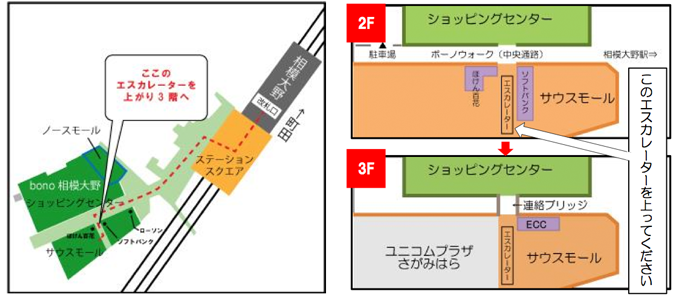 車でお越しの場合※ユニコムプラザ利用による割引はございません。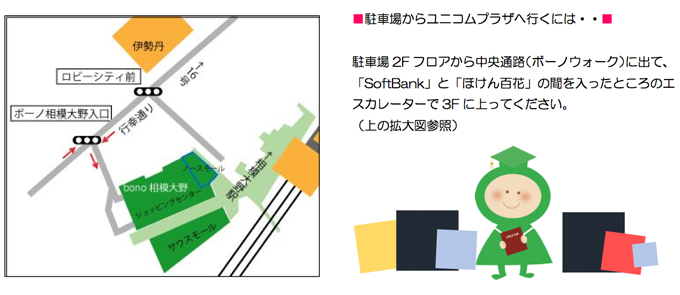 日程時間内容講師１２月１日（月）１０：３０～　　１３：００第１講「図書館の基礎」小林利幸（神奈川県立図書館）１２月１日（月）１４：００～　　１６：３０第２講「出版流通と資料選択」小形亮（練馬区立石神井図書館）１２月１５日（月）１０：３０～　　１３：００第３講「現代の図書館の動向」三村敦美（座間市立図書館）１２月１５日（月）１４：００～　　１６：３０第４講「図書館の自由」鈴木章生（図書館の自由委員会）